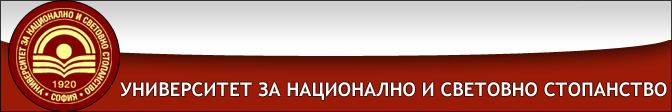 ПРОГРАМАНА ГОДИШНАТА НАУЧНА СЕСИЯ НА УНСС(14.12.2017 г., Голяма конферентна зала)9.30 - 10.00РегистрацияРегистрация10.00 - 10.10Откриване Приветствие на ректора на УНСС проф. д.ик.н. Стати Статев Откриване Приветствие на ректора на УНСС проф. д.ик.н. Стати Статев 10.10 - 12.30Първо заседание   Водещ: проф. д-р Валентин ГоевПърво заседание   Водещ: проф. д-р Валентин Гоев10.10 - 10.20Проект № НИД НИ 1-11/2015„Механизъм за определяне и индексиране на минималната работна заплата“Ръководител: проф. д-р Любомир Стефанов10.20 - 10.30Проект № НИД НИ 1-11/2014„Идентификация и сравнителен анализ на видовете държавен и видовете либерален капитализъм (на основата на клъстерния анализ)“Ръководител: проф. д.с.н. Георги НайденовПроект № НИД НИ 1-11/2014„Идентификация и сравнителен анализ на видовете държавен и видовете либерален капитализъм (на основата на клъстерния анализ)“Ръководител: проф. д.с.н. Георги Найденов10.30 - 10.40Проект № НИД НИ 1-24/2014„Неконвенционалната парична политика на централните банки и нейните ефекти за развитите и развиващите се държави, с акцент върху България“Ръководител: доц. д-р Силвия Трифонова  Проект № НИД НИ 1-24/2014„Неконвенционалната парична политика на централните банки и нейните ефекти за развитите и развиващите се държави, с акцент върху България“Ръководител: доц. д-р Силвия Трифонова  10.40 - 10.50Проект № НИД НИ 1-10/2014„Корпоративно управление и глобални вериги на доставки“	Ръководител: проф. д.ик.н. Бистра БоеваПроект № НИД НИ 1-10/2014„Корпоративно управление и глобални вериги на доставки“	Ръководител: проф. д.ик.н. Бистра Боева10.50 - 11.00Проект № НИД НИ 1-22/2014„Геополитическа и геоикономическа оценка на възможностите и рисковете пред транспортния и енергийния сектори в Черноморския регион”Ръководители: доц. д-р Георги ЧанковПроект № НИД НИ 1-22/2014„Геополитическа и геоикономическа оценка на възможностите и рисковете пред транспортния и енергийния сектори в Черноморския регион”Ръководители: доц. д-р Георги Чанков11.00 - 11.10Проект № НИД НИ 1-18/2014„Експортна конкурентоспособност на хранително-вкусовата промишленост на България”Ръководител: проф. д-р Диана КопеваПроект № НИД НИ 1-18/2014„Експортна конкурентоспособност на хранително-вкусовата промишленост на България”Ръководител: проф. д-р Диана Копева11.10 - 11.20Проект № НИД НИ 1-16/2014„Усъвършенстване на инструментариума за изява и оценяване на студентите по проблематиката на международните финанси и международната политика”Ръководител: проф. д-р Динко ДинковПроект № НИД НИ 1-16/2014„Усъвършенстване на инструментариума за изява и оценяване на студентите по проблематиката на международните финанси и международната политика”Ръководител: проф. д-р Динко Динков11.20 - 11.30Проект № НИД НИ 1-17/2014„УНСС – лидерски профил. Традиции и постижения”Ръководител: доц. д-р Лиляна ВелеваПроект № НИД НИ 1-17/2014„УНСС – лидерски профил. Традиции и постижения”Ръководител: доц. д-р Лиляна Велева11.30-12.30ДискусияДискусия12.30 - 13.00ОбядОбяд13.00 - 15.00Второ заседание Водещ: проф. д-р Петко ТодоровВторо заседание Водещ: проф. д-р Петко Тодоров13.00 - 13.10Проект №  НИД НИ 1-1/2014 „Съвременни аспекти в развитието на логистичния сектор в България”Ръководители:  доц. д-р Мирослава Раковска, доц. д-р Иванка Корбанколева Проект №  НИД НИ 1-1/2014 „Съвременни аспекти в развитието на логистичния сектор в България”Ръководители:  доц. д-р Мирослава Раковска, доц. д-р Иванка Корбанколева 13.10 - 13.20Проект № НИД НИ 1-3/2014„Икономически анализ на фирмите за недвижими имоти в България“Ръководител: доц. д-р Марин ГълъбовПроект № НИД НИ 1-3/2014„Икономически анализ на фирмите за недвижими имоти в България“Ръководител: доц. д-р Марин Гълъбов13.20 - 13.30Проект № НИД НИ 1-9/2014„Управление на проектно портфолио: възможности за трансфер на добри практики в български организации“Ръководител: проф. д-р Матилда Александрова-БошнаковаПроект № НИД НИ 1-9/2014„Управление на проектно портфолио: възможности за трансфер на добри практики в български организации“Ръководител: проф. д-р Матилда Александрова-Бошнакова13.30 - 13.40Проект № НИД НИ 1-4/2015„Интегриране на Уеб 2.0 и облачни технологии при изграждане на компютърни системи за управление на комплексни документни структури“Ръководител: проф. д.ик.н. Валентин КисимовПроект № НИД НИ 1-4/2015„Интегриране на Уеб 2.0 и облачни технологии при изграждане на компютърни системи за управление на комплексни документни структури“Ръководител: проф. д.ик.н. Валентин Кисимов13.40 - 13.50Проект № НИД НИ 1-4/2014„Изследване на потребностите от провеждане на социален одит и прилагане на стандарти за социална и екологична отговорност в Република България”Ръководител: доц. д-р Мирослава ПейчеваПроект № НИД НИ 1-4/2014„Изследване на потребностите от провеждане на социален одит и прилагане на стандарти за социална и екологична отговорност в Република България”Ръководител: доц. д-р Мирослава Пейчева13.50 - 14.00Проект № НИД НИ 1-8/2014„Корпоративната социална отговорност на входящите туроператори за повишаване конкурентоспособността на продукта в туристическия бизнес в България“Ръководител: доц. д-р Мариана ЯневаПроект № НИД НИ 1-8/2014„Корпоративната социална отговорност на входящите туроператори за повишаване конкурентоспособността на продукта в туристическия бизнес в България“Ръководител: доц. д-р Мариана Янева14.00 - 14.10Проект № НИД НИ 1-6/2014„Зелените работни места – средство за екологизация на българската икономика”Ръководител: доц. д-р Албена МитеваПроект № НИД НИ 1-6/2014„Зелените работни места – средство за екологизация на българската икономика”Ръководител: доц. д-р Албена Митева14.10 - 14.20Проект № НИД НИ 1-19/2014 „Приложението на доброволните информационни инструменти на екологичната политика в България”	Ръководител: доц. д-р Даниела ИвановаПроект № НИД НИ 1-19/2014 „Приложението на доброволните информационни инструменти на екологичната политика в България”	Ръководител: доц. д-р Даниела Иванова14.20 - 14.30Проект № НИД НИ 1-13/2015„Енергийната ефективност в индивидуалното поведение в българските домакинства“ Ръководител: доц. д-р Елка ВасилеваПроект № НИД НИ 1-13/2015„Енергийната ефективност в индивидуалното поведение в българските домакинства“ Ръководител: доц. д-р Елка Василева14.30 - 15.00ДискусияДискусия15.00 - 15.15Кафе-паузаКафе-пауза15.15 - 17.20Трето заседание Водещ: доц. д-р Венелин БошнаковТрето заседание Водещ: доц. д-р Венелин Бошнаков15.15 - 15.25Проект № НИД НИ 2-6/2015           „Макроикономически функции на държавата в контекста на правните регулации“Ръководител: гл.ас. д-р Ивайло БеевПроект № НИД НИ 2-6/2015           „Макроикономически функции на държавата в контекста на правните регулации“Ръководител: гл.ас. д-р Ивайло Беев15.25 - 15.35Проект № НИД НИ 2-2/2015„Позициониране на съвременната бартерна система в България (от обективна необходимост към обективна възможност)“Ръководител: гл.ас. д-р Росица ТончеваПроект № НИД НИ 2-2/2015„Позициониране на съвременната бартерна система в България (от обективна необходимост към обективна възможност)“Ръководител: гл.ас. д-р Росица Тончева15.35 – 15.45Проект № НИД НИ 2-1/2015„Етични правила и саморегулация в маркетинговите комуникации: европейски практики и развитие в България“Ръководител: гл.ас. д-р Александър ХристовПроект № НИД НИ 2-1/2015„Етични правила и саморегулация в маркетинговите комуникации: европейски практики и развитие в България“Ръководител: гл.ас. д-р Александър Христов15.45 - 15.55Проект № НИД НИ 2-3/2015„Анализ на ефективността на инвестирания капитал в сектор „Здравеопазване“Ръководител: гл.ас. д-р Калина КавалджиеваПроект № НИД НИ 2-3/2015„Анализ на ефективността на инвестирания капитал в сектор „Здравеопазване“Ръководител: гл.ас. д-р Калина Кавалджиева15.55 - 16.05Проект № НИД НИ 2-4/2015„Нови моменти в БАЗЕЛ 3 при управление, анализ и надзор на ликвидността и капиталовите изисквания в банките“Ръководител: гл.ас. д-р Атанаска ФилиповаПроект № НИД НИ 2-4/2015„Нови моменти в БАЗЕЛ 3 при управление, анализ и надзор на ликвидността и капиталовите изисквания в банките“Ръководител: гл.ас. д-р Атанаска Филипова16.05 - 16.15Проект № НИД НИ 2-3/2014„Актуални проблеми при отчитането и оповестяването на счетоводна информация за концесионните договори и договорите за публично-частно партньорство”	Ръководител: гл.ас. д-р Мария МарковаПроект № НИД НИ 2-3/2014„Актуални проблеми при отчитането и оповестяването на счетоводна информация за концесионните договори и договорите за публично-частно партньорство”	Ръководител: гл.ас. д-р Мария Маркова16.15- 16.25Проект № НИД НИ 2-4/2014„Подходи и методи за отчитане и оповестяване на репутацията  на предприятието”Ръководител: гл.ас. д-р Лиляна КамбуроваПроект № НИД НИ 2-4/2014„Подходи и методи за отчитане и оповестяване на репутацията  на предприятието”Ръководител: гл.ас. д-р Лиляна Камбурова16.25 - 16.35Проект № НИД НИ 2-5/2015„Разработване на учебно съдържание на курс по „Теории на креативната икономика“	Ръководител: гл.ас. д-р Румен АндреевПроект № НИД НИ 2-5/2015„Разработване на учебно съдържание на курс по „Теории на креативната икономика“	Ръководител: гл.ас. д-р Румен Андреев16.35 - 16.45Проект № НИД НИ 1-7/2014„Повишаване ефективността на пътническия транспорт в град София“Ръководител: доц. д-р Светла ЦветковаПроект № НИД НИ 1-7/2014„Повишаване ефективността на пътническия транспорт в град София“Ръководител: доц. д-р Светла Цветкова16.45 - 17.15ДискусияДискусия17.15 - 17.20ЗАКРИВАНЕ ЗАКРИВАНЕ 17.30КОКТЕЙЛ (зала „Обедна“)КОКТЕЙЛ (зала „Обедна“)